Code of Ethical Conduct – NQS4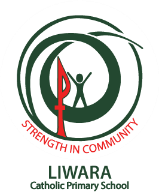 Policy StatementLiwara Catholic Outside School Hours Care (the Service) is committed to upholding the Catholic Education Western Australia Code of Ethical Conduct.It is the responsibility of each staff member at the Service to abide by Catholic Education Western Australia’s Code of Christian Ethical Conduct, which requires staff to strive to develop and live out relationships in a manner that is based on the Gospel values.CODE OF ETHICAL CONDUCTCalls upon all to act in a manner that is:Based on Christian ethicsProfessionalTimelyContextually appropriateREALITY OF GOSPEL VALUESAn ethical approach is based on the living out of Gospel values which find expression in:Respect for the dignity of each personAcknowledgement of the giftedness of each personCommitment to building positive relationshipsConfidentialityAccountabilityELEMENTS OF ETHICAL CONDUCTCode of Ethical Conduct includes a system of ethical inquiry to provide a basis for reflection on how to relate to and contribute to the education and care community in which we actively participate.The Service will uphold the highest standards in ethical conduct in accordance with the ECA Code of Ethics (2016) The United Nations Convention on the Rights of the Child (1989) and service philosophy and policy, believe in forming an inclusive and welcoming environment and workplace by providing experiences that motivate and facilitate personal growth and development for staff and educators.  The values that underpin our work ethic include equality, respect, integrity and responsibility.RationaleThe Mandate for the Catholic Education Commission of Western Australia 2009 – 2015, asserts that values need to be presented within life contexts and frameworks, and never abstractly.  Values a critical to evaluating real life situations, and working out how to respond to them.ProceduresThe professional conduct of this team, in relation to one another, the children and their families, the community, and the Education and Care Services sector is based on the following set of expected standards of professional conduct:Catholic Education Western Australian Code of Ethical ConductAdminister an approved education and care service in compliance with the National Quality FrameworkOperate within a family and child centred contextEngage in reflective, ethical, and sustainable decision makingEarly Childhood Australia’s (ECA) Code of Ethics (2016) Early Childhood Australia’s Code of Ethics (2016) is an integral to the Service as it guides the ethical principles and professional standards of conduct towards children, families, colleagues, communities, students, employers, educators, and the conduct of research. The Service accepts professional ownership of ECA’s Code of Ethics (2016) and formally acknowledges that the ECA’s Code of Ethics (2016) provides us with:A basis for critical reflection about our ethical responsibilities.A guide for professional behaviour.Principles to inform individual and collective decision-making.These standards of professional conduct are supported by and should be read in conjunction with: National Quality Framework document suite as made available through the Australian Children’s Education and Care Quality Authority.Statement of Philosophy.Operational policies and procedures, which provide a framework for accountable and responsible professional practice.Monitoring, Evaluation and Review This Policy will be monitored to ensure compliance with legislative requirements and unless deemed necessary through the identification of practice gaps, the Service will review this Policy every two years.Families and staff are essential stakeholders in the policy review process and will be given opportunity and encouragement to be actively involved.In accordance with Regulation 172 of the Education and Care Services National Regulations, the Service will ensure that families of children enrolled at the Service are notified at least 14 days before making any change to a policy or procedure that may have significant impact on the provision of education and care to any child enrolled at the Service; a family’s ability to utilise the Service; the fees charged or the way in which fees are collected.Jurisdiction SpecificationsWestern Australia (WA) For working with children check information, refer to website:https://workingwithchildren.wa.gov.au/about/categories-of-child-related-workReferencesAustralian Children’s Education & Care Quality Authority [ACECQA]. (2017). The Guide to the Education and Care Services Law and the Education and Care Services National Regulations 2011. ACECQA. (2018). National Quality Standard. Retrieved from https://www.acecqa.gov.au/nqf/national-quality-standard  Australian Government Federal Register of Legislation. (2014). Privacy Act 1988. Retrieved from https://www.legislation.gov.au/Details/C2014C00076 Australian Government Federal Register of Legislation. (2017). Ombudsman Act 1976. Retrieved from https://www.legislation.gov.au/Details/C2017C00224 Australian Government Federal Register of Legislation. (2017). Work Health and Safety Act 2011. Retrieved from https://www.legislation.gov.au/Details/C2017C00305Australian Human Rights Commission. (n.d.) A quick guide to Australian discrimination laws. Retrieved from https://www.humanrights.gov.au/employers/good-practice-good-business-factsheets/quick-guide-australian-discrimination-laws Ministerial Council for Education, Early Childhood Development and Youth Affairs. (2011). Education and Care Services National Regulations. Catholic Education Western Australia. (n.d.). Code of Ethical Conduct. Perth, Australia. Early Childhood Australia [ECA].  (2019). Code of Ethics. Retrieved from http://www.earlychildhoodaustralia.org.au/our-publications/eca-code-ethics/Ombudsman Western Australia. (n.d.). Welcome to the Ombudsman Western Australia website. Retrieved from http://www.ombudsman.wa.gov.au/ Rinaldi, M., Lambropoulos, V., Millar, R. & Neal, A. (2018). Fair Work Legislation 2018-19 Revised Edition. Australia, Thomson Reuters. Document HistoryWarning – uncontrolled when printed. This document is current at the time of printing and may be subject to change without notice.DignityRespecting dignity based on:A conscious appreciation of the sacredness of the individual’s creationA sensitivity to the fact that each individual has emotions, fears, hopes   and an innate goodness which flows from creation in the image of God.GiftednessRecognising the giftedness of others involves:Discerning these giftsNaming and acknowledging these giftsEmpowering individuals and groups to use their giftsRelationshipsFostering relationships which flow from being:Welcoming and openHonest and loyalTrusting and trustworthyWilling to share knowledge, skills, resources and insightsConfidentialityCommitting to appropriate confidentiality based on:Respect for othersProfessionalismAccountabilityCommitting to:The Mandate of the Bishops of Western AustraliaThe acceptance of responsibility for any action or initiative at a personal and professional level.Document Title: Code of Ethical Conduct – Policy & ProcedureDocument Title: Code of Ethical Conduct – Policy & ProcedureDocument Title: Code of Ethical Conduct – Policy & ProcedureContent OwnerCatholic Education Western AustraliaDocument AuthorDate PublishedJanuary 2015DOCUMENT VERSION V1.0Early Years Learning and Care TeamReviewed January 2015 Reviewed and edited content to align with requirements under the national regulationsEarly Years Learning and Care TeamReviewed September 2017 Reviewed and edited content to align with requirements under the national regulationsEarly Years Learning and Care TeamReviewed October 2018Reviewed and edited content to align with requirements under the new national regulationsEarly Years Learning and Care TeamRevision Due DateOctober 2019